Об утверждении  нормативных затрат, на обеспечение функций  администрации Гривенского сельского поселения  Калининского района,включая подведомственные казенные учреждения В соответствии с частью 3 статьи 19 Федерального законаФедерального закона от 5 апреля 2013 года № 44-ФЗ  «О контрактной системе в сфере закупок товаров, работ и услуг для обеспечения государственных и муниципальных нужд», постановлением Правительства Российской Федерации от 18 мая 2015 г. № 476 «Об утверждении общих требований к порядку разработки и принятия правовых актов о нормировании в сфере закупок, содержанию указанных актов и обеспечению их исполнения»,  п о с т а н о в л я ю:1. Утвердить прилагаемые нормативы количества и цены товаров, работ, услуг на обеспечение функций администрации Гривенского сельского поселения Калининского района, включая подведомственные казенные учреждения (прилагаются).2.Начальнику общего отдела администрации Гривенского сельского поселения Калининского района (Юрьева) обеспечить размещение настоящего постановления на официальном сайте администрации Гривенского сельского поселения Калининского района http://www.grivenskoesp.ru в сети информационно-телекоммуникационной  сети Интернет.3.Признать утратившим силу постановление администрации Гривенского сельского поселения Калининского района от 03 марта 2021г. №70 «Об утверждении  нормативных затрат, на обеспечение функций  администрации Гривенского сельского поселения  Калининского района, включая подведомственные казенные учреждения». 4.Контроль за исполнением настоящего постановления оставляю за собой.5. Постановление вступает в силу со дня его обнародования.Глава Гривенскогосельского поселенияКалининского района                                                                                   Л.Г. Фикс2ЛИСТ СОГЛАСОВАНИЯпроекта  постановления администрации Гривенского сельского поселения Калининского района  от  _________№ _______«Об утверждении  нормативных затрат, на обеспечение функций  администрации Гривенского сельского поселения  Калининского района, включая подведомственные казенные учреждения»Проект согласован:Заместителем  главы Гривенского сельского поселенияКалининского района                                                                          Е.В. МовчанОбщим отделом администрации Гривенского сельского поселения Калининского районаНачальник отдела                                                                                Т.Н. Юрьева                                                                        ПРИЛОЖЕНИЕ № 1                                                                        УТВЕРЖДЕНЫпостановлением администрацииГривенского сельского поселенияКалининского районаот  ______________№ _____НОРМАТИВЫ количества и цены товаров, работ, услугна обеспечение функций администрации Гривенского сельского поселения Калининского районаЗатраты на услуги связи:Затраты на абонентскую плату за телефонные соединения:Таблица № 1.Затраты на повременную оплату местных и междугородних телефонных соединений: Таблица № 21.3 Затраты на передачу данных с использованием информационно телекоммуникационной сети «Интернет» и услуги интернет – провайдеров															Таблица № 3Затраты на содержание имущества.2.1  Затраты на техническое обслуживание  и регламентно - профилактический ремонт вычислительной техники:Таблица №42.2 Затраты на техническое  обслуживание и регламентно - профилактический ремонт принтеров, многофункциональных устройств и копировальных аппаратов:										Таблица № 5Затраты на приобретение прочих работ и услуг, не относящиеся к затратам на услуги связи, аренду и содержание имущества:3.1 Затраты на оплату услуг по сопровождению справочно-правовых систем:Таблица № 63.2 Затраты на оплату услуг по сопровождению и приобретению иного программного обеспечения:Таблица № 73.3 Простые (неисключительные) лицензии на использование программного обеспечения по защите информации на 12 месяцев:Таблица № 8Затраты на приобретение основных средств 4.1 Затраты на приобретение принтеров, многофункциональных устройств и копировальных аппаратов (оргтехники)Таблица № 9Затраты на приобретение материальных запасов.5.1 Затраты на приобретение магнитных и оптических носителей информации:Таблица № 105.2 Затраты на приобретение мониторовТаблица № 115.3 Затраты на приобретение системных блоковТаблица № 125.4  Затраты на приобретение других запасных частей для вычислительной техники Таблица № 135.5 Приобретение расходных материалов для принтеров, многофункциональных устройств и копировальных аппаратов и иной оргтехникиТаблица № 146.Затраты на приобретение прочих работ и услуг, не относящиеся к затратам на услуги связи, транспортные услуги, оплату расходов по договорам об оказании услуг, связанных  с проездом и наймом жилого помещения в связи с командированием работников, заключаемым со сторонними организациями, а также к затратам на коммунальные услуги, аренду помещений и оборудования, содержание имущества в рамках прочих затрат на информационно -коммуникационные технологии6.1 Затраты на приобретение периодических печатных изданийТаблица №15Примечание: Количество периодических печатных изданий для Администрации Гривенского сельского поселения Калининского района может отличаться от приведенного в зависимости от решаемых им задач. При этом закупка не указанных периодических печатных изданий в настоящем приложении осуществляется в пределах доведенных лимитов бюджетных  обязательств на обеспечение функций администрации Гривенского сельского поселения Калининского района.            7.Затраты на приобретение материальных запасов, не отнесенные к затратам на приобретение материальных запасов, не отнесенные к затратам на приобретение материальных запасов в рамках затрат на информационно-коммуникационные технологии.7.1 Затраты на приобретение бланочной продукции:Таблица 16Примечание: Количество   бланочной    продукции,  для  Администрации 	Гривенского сельского поселения Калининского района может отличаться от приведенного в зависимости от решаемых задач. При этом закупка бланочной продукции, не указанной в настоящем Приложении, осуществляется в пределах доведенных лимитов бюджетных обязательств по соответствующему коду классификации расходов.7.2.Затраты на приобретение канцелярских изделий:Таблица № 177.3. Затраты на приобретение хозяйственных товаров и принадлежностей Таблица 187.4. Затраты на приобретение горюче-смазочных материалов (летний период)Таблица 197.5.  Затраты на приобретение горюче-смазочных материалов (зимний  период)Таблица 207.6. Затраты на приобретение запасных частей для транспортных средств определяются по фактическим затратам в отчетном финансовом году в пределах доведенных лимитов бюджетных обязательств на обеспечение функций администрации Гривенского сельского поселения Калининского района8.Затраты на капитальный ремонт муниципального имущества8.1. Затраты на капитальный ремонт муниципального имущества определяются на основании затрат, связанных со строительными работами, и затрат на разработку проектной документации.8.2. Затраты на строительные работы, осуществляемые в рамках капитального ремонта, определяются на основании сводного сметного расчета стоимости строительства, разработанного в соответствии с методиками и нормативами (государственными элементными сметными нормами) строительных работ и специальных строительных работ, утвержденными федеральным органом исполнительной власти, осуществляющим функции по выработке государственной политики и нормативно–правовому регулированию в сфере строительства.8.3. Затраты на разработку проектной документации определяются в соответствии со статьей 22 Федерального закона от 5 апреля 2013 года  № 44-ФЗ «О контрактной системе в сфере закупок товаров, работ, услуг для обеспечения государственных и муниципальных нужд» и законодательством Российской Федерации о градостроительной деятельности.9.    Затраты на финансовое обеспечение строительства, реконструкции(в том числе с элементами реставрации, техническогоперевооружения объектов капитального строительства9.1 Затраты на финансовое обеспечение строительства, реконструкции (в том числе с элементами реставрации), технического перевооружения объектов капитального строительства определяются в соответствии со статьей 22 Федерального закона № 44-ФЗ и законодательством Российской Федерации от градостроительной деятельности.9.2 Затраты на приобретение объектов недвижимого имущества определяются в соответствии со статьей 22 Федерального закона № 4 –ФЗ и законодательством Российской Федерации, регулирующим оценочную деятельность в Российской Федерации.10. Затраты на дополнительное профессиональное образованиеТаблица № 21Примечание: Число работников, направляемых на дополнительное профессиональное образование может отличаться от приведенного в зависимости от решаемых задач администрации Гривенского сельского поселения Калининского района. При этом закупка дополнительного профессионального образования, не указанная в настоящем Приложении, осуществляется в пределах доведенных лимитов бюджетных обязательств на обеспечение функций администрации Гривенского сельского поселения  Калининского района.11.Затраты на содержание имущества, не отнесенные к затратам на содержание имущества в рамках затрат на информационно-коммуникационные технологии11.1 Затраты на техническое обслуживание и регламентно-профилактический ремонт систем кондиционирования и вентиляции Таблица №2212.Затраты на оплату расходов по договорам об оказании услуг, связанных с проездом и наймом жилого помещения в связи с командированием работников, заключаемым со сторонними организациями12.1 Затраты по договору на наем жилого помещения на период командирования;Таблица № 2313.Затраты на коммунальные услуги13.1 Затраты на электроснабжениеТаблица 2413.2 Затраты на теплоснабжениеТаблица 25Затраты на приобретение прочих работ и услуг, не относящиеся к затратам на услуги связи, транспортные услуги, оплату расходов по договорам об оказании услуг, связанных  с проездом и наймом жилого помещения в связи с командированием работников, заключаемым со сторонними организациями, а также к затратам на коммунальные услуги, аренду помещений и оборудования, содержание имущества в рамках прочих затрат на информационно -коммуникационные технологии14.1.Затраты на проведение предрейсового и послерейсового осмотра водителей транспортных средствТаблица № 2614.2. Затраты на проведение полисов обязательного страхования гражданской ответственности владельцев транспортных средств  Таблица № 27Затраты на капитальный ремонт муниципального имущества15.1. Затраты на капитальный ремонт муниципального имущества определяются на основании затрат, связанных со строительными работами, и затрат на разработку проектной документации.15.2. Затраты на строительные работы, осуществляемые в рамках капитального ремонта, определяются на основании сводного сметного расчета стоимости строительства, разработанного в соответствии с методиками и нормативами (государственными элементными сметными нормами) строительных работ и специальных строительных работ, утвержденными федеральным органом исполнительной власти, осуществляющим функции по выработке государственной политики и нормативно–правовому регулированию в сфере строительства.15.3. Затраты на разработку проектной документации определяются в соответствии со статьей 22 Федерального закона от 5 апреля 2013 года  № 44-ФЗ «О контрактной системе в сфере закупок товаров, работ, услуг для обеспечения государственных и муниципальных нужд» и законодательством Российской Федерации о градостроительной деятельности.Затраты на финансовое обеспечение строительства, реконструкции (в том числе с элементами реставрации, технического перевооружения объектов капитального строительства16.1 Затраты на финансовое обеспечение строительства, реконструкции (в том числе с элементами реставрации), технического перевооружения объектов капитального строительства определяются в соответствии со статьей 22 Федерального закона № 44-ФЗ и законодательством Российской Федерации от градостроительной деятельности.16.2 Затраты на приобретение объектов недвижимого имущества определяются в соответствии со статьей 22 Федерального закона № 4 –ФЗ и законодательством Российской Федерации, регулирующим оценочную деятельность в Российской Федерации.Заместитель главы Гривенского сельского поселенияКалининского района                                                                              Е.В. МовчанПРИЛОЖЕНИЕ № 2УТВЕРЖДЕНпостановлением администрацииГривенского сельского поселения Калининского районаот ___________№ ______НОРМАТИВЫ количества и цены товаров, работ, услугна обеспечение функций МУНИЦИПАЛЬНОГО КАЗЕНОГО УЧРЕЖДЕНИЯ «ГРИВЕНСКАЯ СЕЛЬСКАЯ БИБЛИОТЕКА»1.Затраты на услуги связи:Затраты на абонентскую плату за телефонные соединения:Таблица № 11.2 Затраты на повременную оплату местных и междугородних телефонных соединений:Таблица № 21.3 Затраты на передачу данных с использованием информационно телекоммуникационной сети «Интернет» и услуги интернет – провайдеров															Таблица № 32.Затраты на содержание имущества.2.1  Затраты на техническое обслуживание  и регламентно - профилактический ремонт вычислительной техники:											Таблица №42.2 Затраты на техническое  обслуживание и регламентно- профилактический ремонт принтеров, многофункциональных устройств и копировальных аппаратов:										Таблица № 5 3.Затраты на приобретение основных средств 3.1 Затраты на приобретение принтеров, многофункциональных устройств и копировальных аппаратов (оргтехники)Таблица № 64.Затраты на приобретение материальных запасов.4.1 Затраты на приобретение магнитных и оптических носителей информации:Таблица № 74.2 Затраты на приобретение мониторовТаблица № 84.3 Затраты на приобретение системных блоковТаблица № 94.4  Затраты на приобретение других запасных частей для вычислительной техники Таблица № 104.5 Приобретение расходных материалов для принтеров, многофункциональных устройств и копировальных аппаратов и иной оргтехникиТаблица № 115.Затраты на приобретение прочих работ и услуг, не относящиеся к затратам на услуги связи, транспортные услуги, оплату расходов по договорам об оказании услуг, связанных  с проездом и наймом жилого помещения в связи с командированием работников, заключаемым со сторонними организациями, а также к затратам на коммунальные услуги, аренду помещений и оборудования, содержание имущества в рамках прочих затрат на информационно -коммуникационные технологии5.1 Затраты на приобретение периодических печатных изданийТаблица №12Примечание: Количество периодических печатных изданий для МКУ «Гривенская сельская библиотека» может отличаться от приведенного в зависимости от решаемых им задач. При этом закупка не указанных периодических печатных изданий в настоящем приложении осуществляется в пределах доведенных лимитов бюджетных  обязательств на обеспечение функций МКУ «Гривенская сельская библиотека».Затраты на приобретение материальных запасов, не отнесенные к затратам на приобретение материальных запасов, не отнесенные к затратам на приобретение материальных запасов в рамках затрат на информационно-коммуникационные технологии.6.1 Затраты на приобретение бланочной продукции:Таблица 13Примечание: Количество   бланочной    продукции,  дляМКУ «Гривенская сельская библиотека» может отличаться от приведенного в зависимости от решаемых задач. При этом закупка бланочной продукции, не указанной в настоящем Приложении, осуществляется в пределах доведенных лимитов бюджетных обязательств по соответствующему коду классификации расходов.6.2 Затраты на приобретение канцелярских изделий:Таблица № 14  Затраты на капитальный ремонт муниципального имущества7.1. Затраты на капитальный ремонт муниципального имущества определяются на основании затрат, связанных со строительными работами, и затрат на разработку проектной документации.7.2. Затраты на строительные работы, осуществляемые в рамках капитального ремонта, определяются на основании сводного сметного расчета стоимости строительства, разработанного в соответствии с методиками и нормативами (государственными элементными сметными нормами) строительных работ и специальных строительных работ, утвержденными федеральным органом исполнительной власти, осуществляющим функции по выработке государственной политики и нормативно–правовому регулированию в сфере строительства.7.3. Затраты на разработку проектной документации определяются в соответствии со статьей 22 Федерального закона от 5 апреля 2013 года  № 44-ФЗ «О контрактной системе в сфере закупок товаров, работ, услуг для обеспечения государственных и муниципальных нужд» и законодательством Российской Федерации о градостроительной деятельности.       8.    Затраты на финансовое обеспечение строительства, реконструкции   (в том числе с элементами реставрации, технического                       перевооружения объектов капитального строительства8.1 Затраты на финансовое обеспечение строительства, реконструкции (в том числе с элементами реставрации), технического перевооружения объектов капитального строительства определяются в соответствии со статьей 22 Федерального закона № 44-ФЗ и законодательством Российской Федерации от градостроительной деятельности.8.2 Затраты на приобретение объектов недвижимого имущества определяются в соответствии со статьей 22 Федерального закона № 4 –ФЗ и законодательством Российской Федерации, регулирующим оценочную деятельность в Российской Федерации.9. Затраты на содержание имущества, не отнесенные к затратам на содержание имущества в рамках затрат на информационно-коммуникационные технологии9.1 Затраты на техническое обслуживание и регламентно-профилактический ремонт систем кондиционирования и вентиляции Таблица №15 10.Затраты на оплату расходов по договорам об оказании услуг, связанных с проездом и наймом жилого помещения в связи с командированием работников, заключаемым со сторонними организациями10.1 Затраты по договору на наем жилого помещения на период командирования;Таблица № 1611.Затраты на приобретение прочих работ и услуг, не относящиеся к затратам на услуги связи, транспортные услуги, оплату расходов по договорам об оказании услуг, связанных  с проездом и наймом жилого помещения в связи с командированием работников, заключаемым со сторонними организациями, а также к затратам на коммунальные услуги, аренду помещений и оборудования, содержание имущества в рамках прочих затрат на информационно -коммуникационные технологии11.1 Затраты на приобретение хозяйственных товаров и принадлежностей Таблица 1712.  Затраты на капитальный ремонт муниципального имущества12.1. Затраты на капитальный ремонт муниципального имущества определяются на основании затрат, связанных со строительными работами, и затрат на разработку проектной документации.12.2. Затраты на строительные работы, осуществляемые в рамках капитального ремонта, определяются на основании сводного сметного расчета стоимости строительства, разработанного в соответствии с методиками и нормативами (государственными элементными сметными нормами) строительных работ и специальных строительных работ, утвержденными федеральным органом исполнительной власти, осуществляющим функции по выработке государственной политики и нормативно–правовому регулированию в сфере строительства.12.3. Затраты на разработку проектной документации определяются в соответствии со статьей 22 Федерального закона от 5 апреля 2013 года  № 44-ФЗ «О контрактной системе в сфере закупок товаров, работ, услуг для обеспечения государственных и муниципальных нужд» и законодательством Российской Федерации о градостроительной деятельности.13. Затраты на финансовое обеспечение строительства, реконструкции (в том числе с элементами реставрации, технического перевооружения объектов капитального строительства13.1 Затраты на финансовое обеспечение строительства, реконструкции (в том числе с элементами реставрации), технического перевооружения объектов капитального строительства определяются в соответствии со статьей 22 Федерального закона № 44-ФЗ и законодательством Российской Федерации от градостроительной деятельности13.2 Затраты на приобретение объектов недвижимого имущества определяются в соответствии со статьей 22 Федерального закона № 44 –ФЗ и законодательством Российской Федерации, регулирующим оценочную деятельность в Российской Федерации.Затраты на дополнительное профессиональное образованиеТаблица № 1815. Затраты коммунальные услуги15.1 Затраты  на теплоснабжениеТаблица 19Заместитель главы Гривенского сельского поселенияКалининского района                                                                               Е.В. Мовчан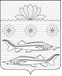 АДМИНИСТРАЦИЯ ГРИВЕНСКОГО СЕЛЬСКОГО ПОСЕЛЕНИЯ КАЛИНИНСКОГО РАЙОНААДМИНИСТРАЦИЯ ГРИВЕНСКОГО СЕЛЬСКОГО ПОСЕЛЕНИЯ КАЛИНИНСКОГО РАЙОНААДМИНИСТРАЦИЯ ГРИВЕНСКОГО СЕЛЬСКОГО ПОСЕЛЕНИЯ КАЛИНИНСКОГО РАЙОНААДМИНИСТРАЦИЯ ГРИВЕНСКОГО СЕЛЬСКОГО ПОСЕЛЕНИЯ КАЛИНИНСКОГО РАЙОНААДМИНИСТРАЦИЯ ГРИВЕНСКОГО СЕЛЬСКОГО ПОСЕЛЕНИЯ КАЛИНИНСКОГО РАЙОНААДМИНИСТРАЦИЯ ГРИВЕНСКОГО СЕЛЬСКОГО ПОСЕЛЕНИЯ КАЛИНИНСКОГО РАЙОНААДМИНИСТРАЦИЯ ГРИВЕНСКОГО СЕЛЬСКОГО ПОСЕЛЕНИЯ КАЛИНИНСКОГО РАЙОНАПОСТАНОВЛЕНИЕПОСТАНОВЛЕНИЕПОСТАНОВЛЕНИЕПОСТАНОВЛЕНИЕПОСТАНОВЛЕНИЕПОСТАНОВЛЕНИЕПОСТАНОВЛЕНИЕот№станица Гривенскаястаница Гривенскаястаница Гривенскаястаница Гривенскаястаница Гривенскаястаница Гривенскаястаница ГривенскаяПроект подготовлен и внесен:Финансовым отделом администрации Гривенского сельского поселения Калининского районаНачальник отдела        Е.В. Чурекова№ п/пНаименованиеКоличество абонентских номеров пользовательского (оконечного) оборудования, подключенного к сети местной телефонной связи, используемых для передачи голосовой информации, шт.Количество  месяцев предоставления услугиЦена абонентской платы в расчете на 1 абонентский номер для передачи голосовой информации в месяц (не более), руб.Сумма затрат, руб. 1234561Тариф по основным телефонам612583,3333500,00№ п/пНаименованиеКоличество абонентских номеров пользовательского (оконечного) оборудования, подключенного к сети местной телефонной связи, используемых для передачи голосовой информации, шт.Количество месяцев предоставления услугиЦена абонентской платы в расчете на 1 абонентский номер для передачи голосовой информации в месяц (не более), руб.Сумма затрат, руб. 1234561Междугородные телефонные соединения61266,664800,00№ п/пНаименование услугиКоличество каналов передачи данных сети ИнтернетМесячная цена аренды канала передачи данных сети ИнтернетКоличество месяцев аренды канала передачи данных сети ИнтернетСумма затрат, руб. 1234561Интернет212000,0012144 000,00№п/пНаименованиеФактическое количество рабочих станций, шт.Цена технического обслуживания и регламентно-профилактического ремонта в расчете на 1 рабочую станцию, руб./год12341Персональный компьютер (рабочая станция)133 000,003Источник бесперебойного питания9500,00№ п/пНаименованиеФактическое количество рабочих станций, шт.Цена технического обслуживания и регламентно-профилактического ремонта в расчете на 1 рабочую станцию, руб./год12341Принтер 116000,002Сканер33500,003Факс31500,004Копировальный аппарат15500,00№ п/пНаименованиеСумма затрат, всего, руб.1241ООО «СоветникПРОФ» в течение 12 месяцев82800№ п/пНаименованиеСумма затрат, всего, руб.1231Обновление программного обеспечения и справочно-информационных баз данных СМЭМ, росреестр 12 месяцев3500,002Обновление программного обеспечения АС Смета 12 месяцев69600,003Обновление программного обеспечения АС Бюджет поселения  12 месяцев33360,004Информационное технологическое обеспечение «АРМ Муниципал» 12 месяцев15600,005Обслуживание и администрирование ПО VIPNetClient 3.x.13 042,906Информация обслуживание официального сайта Администрации  12 месяцев19200,00№ п/пНаименованиеКоличество приобретаемых простых (неисключительных) лицензий на использованиеЦена единицы простой (неисключительной) лицензии на использовании программного обеспечения по защите информации, руб.12341Простые (неисключительные) лицензии на использование программного обеспечения по защите информации на 12 месяцев1139000,00№ п/пТип устройства (скорость печати)Фактическое количество оргтехники, шт.Цена, руб.12341Принтер (до 35 стр./мин, тип печати: ч/б лазерный)123000,00№ п/пНаименованиеКоличество, шт.Цена за единицу (не более), руб.13451Магнитный носитель (внешний жесткий диск)не более 5 штук в год5000,002DVD-Rне более 5 штук в расчете на одного работника75,003USB-флешкане более 1 штук в расчете на одного работника1000,00№ п/пНаименованиеКоличество, шт.Цена за единицу (не более), руб.12341Монитор, с диагональю 24 дюймане более 1 штуки в расчете на одного работника15000,00№ п/пНаименованиеКоличество, шт.Цена за единицу (не более), руб.12341Системный блокне более 1 штуки в расчете на одного работника50000,00№ п/пНаименованиеКоличество, шт.Цена за единицу (не более), руб.12341Аккумуляторная батарея для ИБПне более 1 штуки в расчете на одного работника1 500,002Комплект клавиатура + мышьне более 1 штуки в расчете на одного работника1500,00№ п/пТип устройстваФактическое количество оргтехники, шт.Тип расходного материалаЦена единицы расходного материала для оргтехники (не более), руб. Норматив потребления расходных материалов оргтехники (шт. в год)1234562Принтер или  многофункциональное устройство (до 35 стр./мин, тип печати: ч/б лазерный)9Тонер/ картридж8500,0093Копировальный аппарат (до 33 стр./мин. (A4 односторонняя печать,)1 (картридж)-тонер5000,003№ п/пВид, наименование печатного изданияПериодичностьКоличество, экз.Сумма затрат, всего, руб. в год123451Газета «Калининец»104 раз в год11100,002Газета «Кубанские Новости»52 раз в год1700,004Журнал «Местное самоуправление Кубани»12 раз в год19500,28№ п/пНаименованиеКоличество бланочной продукции, шт./годЦена  1 бланка, руб. 12341Грамоты3015,00НаименованиеНорма в год, шт/чел. Цена 1 наименования товара, руб. бумага для факса1/1 300,00скотч прозрачный упаковочный1/1 60,00скрепки цветные1/1 35,00скрепки треугольные никелерованные1/1 40,00ножницы ручки с резиновыми вставками1/1 156,00ручка шариковая1/1 15,00точилка для карандашей1/1 40,00карандаш без ластика1/1 25,00закладка с клеевым краем1/1 85,00скоросшиватель пластиковый синий1/1 15,00скоросшиватель пластиковый серый1/1 15,00скоросшиватель пластиковый зеленый1/1 15,00скоросшиватель пластиковый красный1/1 15,00вкладыш с перфорацией1/1170,00скоросшиватель картонный белый1/1 12,00папка скоросшиватель пружина, серый1/1 80,00папка скоросшиватель пружина, зеленая1/1 80,00папка скоросшиватель пружина, синяя1/1 80,00папка файл зеленый торец1/1 185,00папка файл красный торец1/1 185,00папка регистратор желтая 75 мм.1/1 250,00папка на резинках черная1/169,00папка на завязках1/1 120,00папка регистратор зеленая 80 мм.1/1 300,00папка регистратор синяя 70 мм.1/1 230,00бумага для заметок самоклеющаяся1/1 55,00бумага для заметок1/1 65,00скобы для стиплера № 101/1 25,00скобы для стиплера № 24/61/1 30,00дырокол на 20 лист.1/1 320,00ластик1/1 35,00штрих на водной основе1/1 56,00нож канцелярский в блистере1/1 133,00стиплер № 101/1 140,00стиплер № 241/1 320,00клей ПВА1/1 30,00антистеплер черный1/1 122,00штемпельная краска синяя с капильницей1/1187,00набор текстомаркеров1/1 195,00кнопки гвоздики силовые цветные1/1 152,00зажим для бумаг1/1 39,00ручка гелиевая черная1/1 27,00клеящий карандаш1/1 80,00папка кольца пластик торцевой карман синяя1/1 75,00папка-регистратор 60 мм.1/1 190,00скрепки цветные1/146,00Закладки с клеевым краем 5 цв.1/1 75,00корзина для бумаг1/1 120,00папка для бумаг с завязками1/1 16,00ручка шариковая масл. синяя1/1 32,00Бумага "Svetocopy" А-4 80г/м2 500л/п80пачек/1450,00№ п/пНаименование товараЕд.изм.Цена приобретенияза 1 ед./не более, руб.Кол-во в год123452Лопаты снегоуборочная из легкого и прочного пластика, с металлической планкой и черенкомшт.1200,0014Ведро пластмассовое без крышки, 7 литровшт.150,0026Швабра для мытья пола шт.350,0017Чистящее средствошт.80,0038Освежитель воздухашт.130,00213Совокшт.130,00214Средство для стекол 500 млшт.110,00215Мешки для мусора, 80 литров (в упаковке 30 штук)упак.170,005016Мешки для мусора, 30 литров (в упаковке 30 штук)упак.70,004017Мешки для мусора, 120 литров (в упаковке 30 штук)упак.450,007018Веникшт.135,00320Моющее средствоуп.200,001021Чистящее средствоуп.80,00322Перчатки ПВХпара45,001023Перчатки резиновыепара65,00524Лопата совковаяуп. 450,00225Ведро оцинкованноешт.250,005№ п/пМарка автомобиляГос. номерБазовая норма списания топлива (л)Летний период(л)Цена 1 литра  бензина (дизельного топлива), руб.Лимит пробега в км,Сумма затрат, руб.1Ваз 21053А 690 ОК8,58,553,0033582151287,002LADA GRANTAМ 617 АК8,28,253,002292099610,003Трактор Беларусь-82.1УХ 29235,05,058,003050176900,00№ п/пМарка автомобиляГос. номерБазовая норма списания топлива (л)Зимний период (л)Цена 1 литра  бензина (дизельного топлива), руб.Лимит пробега в км,Сумма затрат, руб.1ВАЗ 21053А 690 ОК8,58,553,00994044780,002LADA GRANTAМ 617 АК8,28,253,00679529531,003Трактор Беларусь-82.1УХ 29235,05,554,0072138934,00№ п/пНаименование образовательной программы, часКоличество работников, направляемых на обучение, чел.Цена обучения одного работника (не более), руб.12341«Управление государственными и муниципальными закупками в контрактной системе» (44-ФЗ), 144 115000,00№ п/пНаименование оборудованияКоличество, шт.Цена технического обслуживания и регламентно-профилактического ремонта 1 единицы оборудования в год (не более), руб.12341Сплит-система 810 000,00№ п/пНаименованиеЧисло командировочных работников, челКоличество сутокЦена найма жилого помещения, руб./ на  1 человека в сутки123451Проживание в гостиницедва человека5 дней4000,00№ п/пНаименование услугПотребность, кВт/ч в годРасчетная потребность в год по тарифу(цене) на электроэнергию (в рамках применяемого одноставочного, дифференцированного по зонам суток или двухставочного тарифа)12341Электроснабжение107 0001 200 000,00руб.№ п/пНаименование услугПотребность, Г/кал в годРасчетная потребность в год по тарифу(цене) на электроэнергию (в рамках применяемого одноставочного, дифференцированного по зонам суток или двухставочного тарифа)123410,00№ п/пНаименование Количество водителейЦена проведения 1 осмотраКоличество рабочих дней в годуПоправочный коэффициент, Сумма затрат, руб.12345671Предрейсовый и послерейсовый осмотр водителя252,02461,238000,00№ п/пМарка транспортного  средстваПредельный размер базовой ставки страхового тарифа, руб.Коэффициент страховых тарифов в зависимости от территории  преимущественного использованияКоэффициент безаварийностиКоэффициент, зависящий от количества  лиц, допущенных к управлению транспортным средствомСтаж и возраст водителяКоэффициент мощности автомобиляКоэффициент периода использованияСумма, затрат всего, руб.123456789101Ваз 21053 А680 ОК349310,521,9711,116447,78LADA GRANTA205810,521,811,116447,782Трактор Беларусь-82.1УХ 29238900,820,521,971112751,87№ п/пНаименованиеКоличество абонентских номеров пользовательского (оконечного) оборудования, подключенного к сети местной телефонной связи, используемых для передачи голосовой информации, шт.Количество  месяцев предоставления услугиЦена абонентской платы в расчете на 1 абонентский номер для передачи голосовой информации в месяц (не более), руб.Сумма затрат, руб. 1234561Тариф по основным телефонам21242510200,00№ п/пНаименованиеКоличество абонентских номеров пользовательского (оконечного) оборудования, подключенного к сети местной телефонной связи, используемых для передачи голосовой информации, шт.Количество месяцев предоставления услугиЦена абонентской платы в расчете на 1 абонентский номер для передачи голосовой информации в месяц (не более), руб.Сумма затрат, руб. 1234561Междугородные телефонные соединения2120,000,00№ п/пНаименование услугиКоличество каналов передачи данных сети ИнтернетМесячная цена аренды канала передачи данных сети ИнтернетКоличество месяцев аренды канала передачи данных сети ИнтернетСумма затрат, руб. 1234561Интернет21320,001233120,00№п/пНаименованиеФактическое количество рабочих станций, шт.Цена технического обслуживания и регламентно-профилактического ремонта в расчете на 1 рабочую станцию, руб./год12341Персональный компьютер (рабочая станция)23000,003Источник бесперебойного питания22000,00№ п/пНаименованиеФактическое количество рабочих станций, шт.Цена технического обслуживания и регламентно-профилактического ремонта в расчете на 1 рабочую станцию, руб./год12341Многофункциональное устройство25500,002Принтер 21500,003Сканер11000,004Копировальный аппарат11500,00№ п/пТип устройства (скорость печати)Фактическое количество оргтехники, шт.Цена, руб.12341Принтер (до 35 стр./мин, тип печати: ч/б лазерный)123000,002Сканер (Цветной (любой) А4, 65 стр/мин135000,003Копировальный аппарат141000,00№ п/пНаименованиеКоличество, шт.Цена за единицу (не более), руб.13451Магнитный носитель (внешний жесткий диск)Не более 1 штук в год5000,002DVD-Rне более 5 штук в расчете на одного работника75,003USB-флешкане более 1 штук в расчете на одного работника1000,00№ п/пНаименованиеКоличество, шт.Цена за единицу (не более), руб.12341Монитор, с диагональю 24 дюймане более 1 штуки в расчете на одного работника15000,00№ п/пНаименованиеКоличество, шт.Цена за единицу (не более), руб.12341Системный блокне более 1 штуки в расчете на одного работника60000,00№ п/пНаименованиеКоличество, шт.Цена за единицу (не более), руб.12341Аккумуляторная батарея для ИБПне более 1 штуки в расчете на одного работника2 230,002Комплект клавиатура + мышьне более 1 штуки в расчете на одного работника2 763,00№ п/пТип устройстваФактическое количество оргтехники, шт.Тип расходного материалаЦена единицы расходного материала для оргтехники (не более), руб. Норматив потребления расходных материалов оргтехники (шт. в год)1234562Сканер1Тонер/ картридж1300,0023Копировальный аппарат (до 33 стр./мин. (A4 односторонняя печать,)1Туба (картридж)-тонер14000,0034Принтер (до 40 стр./мин, тип печати: (цветной(любой))3Комплект картриджей5000,002№ п/пВид, наименование печатного изданияПериодичностьКоличество, экз.Сумма затрат, всего, руб. в год123451Газета «Калининец»100 раз в год12200,002Газета «Кубанские Новости»360 раз в год15424,723Газета «Родная кубань»8 раз в год12020,004Журнал «National  Geographic»12 раз в год12500,705Журнал «Веселые картинки»12 раз в год13209,286Журнал  «Здоровье»12 раз в год12392,407Журнал «Костер»12 раз в год11987,208Журнал «Мир детей и подростков»48 раз в год11846,329Журнал «Мурзилка»24 раз в год19640,5610Журнал «Наш Филлипок»12 раз в год13866,2811Журнал «Приусадебное хозйство»12 раз в год13018,4812Российская газета50 раз в год11124,5213Юный эрудит12 раз в год11299,3614«Наша жизнь»24 раз. в год11056,00№ п/пНаименованиеКоличество бланочной продукции, шт./годЦена  1 бланка, руб. 12343Грамоты1025,00НаименованиеНорма в год, шт/чел. Цена 1 наименования товара, руб. клей ПВА с дозатором1/1 30,00клеящий карандаш1/1 80,00папка кольца пластик торцевой карман синяя1/1 75,00папка кольца пластик синяя1/1 75,00папка-регистратор1/1 185,00папка скоросшиватель пружина1/1 80,00скоросшиватель пластиковый синий1/1 15,00скоросшиватель пластиковый зеленый1/1 15,00скоросшиватель пластиковый желтый1/1 15,00вкладыш с перфорацией1/1 170,00бумага 4 цв.1/1 480,00скобы для степлера № 101/1 25,00скрепки цветные1/1 46,00закладкис клеевым краем 5 цв.1/1 75,00Бумага "Svetocopy" А-4 80г/м2 500л/п1/1450,00№ п/пНаименование оборудованияКоличество, шт.Цена технического обслуживания и регламентно-профилактического ремонта 1 единицы оборудования в год (не более), руб.12341Сплит-система 12000,00№ п/пНаименованиеЧисло командировочных работников, челКоличество сутокЦена найма жилого помещения, руб./ на  1 человека в сутки123451Проживание в гостиницедва человека5 дней2400,00№ п/пНаименование товараЕд.изм.Цена приобретенияза 1 ед./не более, руб.Кол-во в год123451Мыло туалетное 200 граммшт.80,00244Ведро пластмассовое без крышки, 7 литровшт.79,0026Швабра для мытья пола шт.359,0017Чистящее средствошт.80,0058Освежитель воздухашт.130,00213Совокшт.121,00214Средство для стекол 500 миллилитровшт.110,00515Мешки для мусора, 30 литров (в упаковке 30 штук)упак.45,003016Веникшт.158,00317Моющее средствоуп.200,00418Чистящее средствоуп.80,00419Ведро оцинкованноешт.250,004№ п/пНаименование образовательной программы, часКоличество работников, направляемых на обучение, чел.Цена обучения одного работника (не более), руб.12341Охрана труда для специалистов и руководителей36000,00№ п/пНаименование услугПотребность, Г/кал в годРасчетная потребность в год по тарифу(цене) на электроэнергию (в рамках применяемого одноставочного, дифференцированного по зонам суток или двухставочного тарифа)12341Тепловая энергия89,57298 979,00